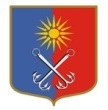 КИРОВСКИЙ МУНИЦИПАЛЬНЫЙ РАЙОНЛЕНИНГРАДСКОЙ ОБЛАСТИАДМИНИСТРАЦИЯОТРАДНЕНСКОГО ГОРОДСКОГО ПОСЕЛЕНИЯП О С Т А Н О В Л Е Н И Еот «   19    »  апреля  2021 года №   268Об утверждении Положения о порядке регистрации градостроительных планов земельных участков, расположенных на территории муниципального образования Отрадненского городского поселения Кировского муниципального районаЛенинградской областиВ целях осуществления полномочий, определенных пунктом 20 части 1 статьи 14 Федерального закона от 06.10.2003 года № 131-ФЗ «Об общих принципах организации местного самоуправления в Российской Федерации», администрация МО «Город Отрадное» п о с т а н о в л я е т:1. Утвердить Положение о порядке регистрации градостроительных планов земельных участков, расположенных на территории муниципального образования Отрадненского городского поселения Кировского муниципального района Ленинградской области, согласно приложению к настоящему постановлению.2. Постановление подлежит официальному опубликованию в сетевом издании «Отрадное вчера, сегодня, завтра», размещению в информационной сети «Интернет», на официальном сайте МО «Город Отрадное».Первый заместительглавы администрации                                                                             А.С.МорозовРазослано: 2 - дело, 2 – УМИАГПриложение к постановлению администрации МО «Город Отрадное» от  19 апреля  2021 г. №  268Положениео порядке регистрации градостроительных планов земельных участков, расположенных на территории муниципального образования Отрадненского городского поселенияКировского муниципального района Ленинградской области1. Общие положения1.1. Положение о порядке регистрации градостроительных планов земельных участков, расположенных на территории муниципального образования Отрадненское городское поселение Кировского муниципального района Ленинградской области,  (далее - Положение) разработано с целью реализации полномочий органа местного самоуправления Ленинградской области по регистрации градостроительных планов земельных участков в соответствии с пунктом 20 части 1 статьи 14 Федерального закона от 06.10.2003 N 131-ФЗ "Об общих принципах организации местного самоуправления в Российской Федерации", постановления администрации муниципального образования Отрадненского городского поселения Кировского муниципального района от 28.01.2019 № 36 «Об утверждении Административного регламента муниципальной услуги «Выдача градостроительного плана земельного участка».1.2. Настоящее Положение определяет порядок регистрации градостроительных планов земельных участков (далее - ГПЗУ), подготовленных на основании документов территориального планирования (схем территориального планирования муниципальных районов, генеральных планов поселений, городского округа), градостроительного зонирования (правил землепользования и застройки поселений, городского округа) и документации по планировке территории (проектов планировки территорий и проектов межевания территорий) муниципального образования Отрадненское городское поселение Кировского муниципального района Ленинградской области, сведений, содержащихся в едином государственном реестре недвижимости.1.3. Содержание ГПЗУ определяется статьей 57.3 Градостроительного кодекса Российской Федерации (далее - ГрК РФ). Форма ГПЗУ утверждена Приказом Минстроя России от 25.04.2017 N 741/пр "Об утверждении формы градостроительного плана земельного участка и порядка ее заполнения".1.4. Подготовка и выдача ГПЗУ осуществляется в соответствии с постановлением администрации муниципального образования Отрадненского городского поселения Кировского муниципального района от28.01.2019 № 36 «Об утверждении Административного регламента муниципальной услуги «Выдача градостроительного плана земельного участка».1.5. Регистрация ГПЗУ включает в себя:- регистрацию ГПЗУ;- выдача ГПЗУ заявителю.1.6. Организацию регистрации ГПЗУ осуществляет управление муниципального имущества, архитектуры, градостроительства администрации муниципального образования Отрадненское городское поселение Кировского муниципального района Ленинградской области (далее – Управление Администрации).1.7. ГПЗУ регистрируется в 2 (двух) экземплярах. Первый экземпляр ГПЗУ выдается заявителю, второй экземпляр ГПЗУ хранится в Управлении Администрации.2. Порядок представления органом местного самоуправленияградостроительных планов земельных участков2.1. Состав представляемых документов2.1.1. Заявление по форме, утвержденной постановлением администрации муниципального образования Отрадненское городское поселение Кировского муниципального района от 28.01.2019 № 36 «Об утверждении Административного регламента муниципальной услуги «Выдача градостроительного плана земельного участка».2.1.2 Топографическая основа земельного участка в местной системе координат МСК-47.2.1.3. Иные документы предоставляются на усмотрение заявителя. 2.2. Требования к представляемым документам2.2.1. Материалы, перечисленные в подразделе 2.1.2 настоящего Положения, передаются в Администрацию в электронном виде.2.2.2. Материалы на бумажных носителях должны быть прошиты, листы пронумерованы и заверены подписью.2.2.3. Документы, указанные в п.2.1 настоящего Порядка, передаются в Администрацию по адресу: 187330, Кировский район, Ленинградская область, г.Отрадное, ул. Гагарина, д.1, правообладателем земельного участка либо лицом, действующим по доверенности, оформленной в соответствии с действующим законодательством РФ. 3. Регистрация ГПЗУ органом местного самоуправления3.1. Регистрация ГПЗУ осуществляется Администрацией в течение 14 (Четырнадцати) рабочих дней с момента регистрации полученной документации в отделе делопроизводства Администрации.